INFORMATION SHEET FOR EXCHANGE PROGRAM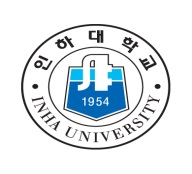 All fees and expenses should be paid in KRW though they are marked in USD for your convenience.Contact InformationContact InformationName of UniversityInha University, 仁荷大学University WebsiteEnglish: http://www.inha.ac.kr/eng       /  Chinese: http://www.inha.ac.kr/cn Mailing and Visiting AddressInternational Center, Student Building 313,Inha University, 100 Inha-ro, Nam-gu, Incheon,  [Postcode:  22212]  Republic of Korea Tel. +82-32-860-7031∼7038,    E-mail : orir@inha.ac.krCampus LocationIncheon, half an hour ride from Incheon International Airport and one half hour ride fromSeoul •  For detailed information, refer to the web site below: http://www.inha.ac.kr/mbshome/mbs/eng/subview.do?id=eng_011001000000 Country CoordinatorsGeneral Inquiries  (orir@inha.ac.kr)Ms. Sujin Kim  (sujinkim@inha.ac.kr) -  France- Asian Region  except China/TaiwanMr. Seongmin(Sam) Hwang (samhwang@inha.ac.kr) - Germany - U.S. , South America and Oceania(Australia, New Zealand)Ms. Jungmin(Mindy) Lee (jungmin.lee@inha.ac.kr) - Europe  Mr. Jae Sun(Jason) Cho (jasoncho@inha.ac.kr) - China and Taiwan Nomination and Application Deadline Nomination and Application Deadline Nomination1st, September(Thurs) ~ 25th September(Fri)  2016 (use the designated form)Online Application26th, September(Mon) 09:00 ~ 28th, October(Fri), 2016, 23:00 2016 (Korean Time)Nomination & Application Process Nomination & Application Process Nomination Process(Coordinators Only)Exchange office of partner Universities should send the nomination using the designated form to the country coordinator by email by the deadline and get confirmation on the applying major. Application Process Step 1  Create an account at the online application site for Exchange Student athttp://itislink.inha.ac.kr/ipsiIExchange/IIE61001/ApplyLoginFGrd.aspx [The application system works stably through Internet Explorer Browser.]Step 2 Upload the copy of Insurance Policy & Tuberculosis test, other required documents.• All applications should be submitted online, and no paper application will be accepted Before Online Application, applicants must have the following documents ready in file, 1) Application for Admission with One photo in a file(using designated form)2) Certificate of Enrolment (or “Letter of Enrolment with an institutional stamp”)   [only for Graduate-level applicants]3) Official Academic Transcript of Records issued by University  (in English)  4) Bachelor’s Degree Certificate (only for Graduate-level applicants) 5) A Letter of Recommendation issued (designated form or form prepared by host university -  both are acceptable)6) Study plan (using designated form, you do not need to list all the subjects you wish to take.  Please write why you want to study at Inha University and what you want to learn.)7) Copy of Passport  (Please check the validity of the passport)8) Bank Statement with Deposit of more than USD5,500(for 1 semester applicants)                                                                                   USD7,500(for 1 year applicants).9) Housing Application Form(using designated form)10) Language Certificate (ex. TOEFL, TOEIC, IELTS, TOPIK etc.) ※ Check the Qualifications for details. 11) Household Register (for Chinese students only)12) A copy of Tuberculosis test with an official hospital(medical) stamp(only required for students applying for school dormitory ) ※ 12 should be additionally uploaded during the online application period as an attachment file. Qualifications[Undergraduate-level]• a minimum 2.0 out of 4.5 cumulative GPA or 70 out of 100 points equivalent at home institution • a proof of language certificate - Minimum TOEIC 700 or TOEFL PBT 507 (CBT 210), IELTS 5.0 or iBT 80 for students wanting to take lectures taught in English [Recommendation Letter by academic advisor can replace the English Language Certificate] - TOPIK Level 3 required only for Students wanting to take lectures taught in Korean Language Education/ or Korean Language and Literature. Qualifications[Graduate-level] • a minimum 2.5 out of 4.5 cumulative GPA or 75 out of 100 points equivalent at home institution • Minimum TOEIC 700 or TOEFL iBT80(PBT507) , or IELTS 5.5 for students wanting to take lectures taught in English  ※ Compulsory for Master level exchange student. (Applicants who will apply to Korean Studies have to submit TOPIK Level 5. & Korean language education applicants have to submit TOPIK Level 4.)• Graduate students willing to apply for exchange semester MUST an official admission only after being reviewed and approved by the professor of the department or laboratory of their chosen fields.※Graduate School : http://gradeng.inha.ac.kr/program/program_020101.aspx Visa Type and Insurance  Visa Type and Insurance  Visa Requirements  Foreign students seeking study in Korea should have a Student Visa(D-2) which can be obtained in the nearest Korean Embassy or Consulate.   All foreigners, who wish to stay in Korea more than 90 days, should be registered and issued an “Alien Registration Card” at the Immigration Office in Korea.Insurance Health (Injury/Sickness) Insurance is mandatory for international students attending INHA University. Students must purchase designated insurance upon arrival.  (Fee will be announced and guidebook will be sent to you during January, 2017)  ※ Note: Our Inha Insurance only covers the school term dates; students are recommended to purchase their own insurance for the period not covered by term dates. Accommodation and Housing Assistance Accommodation and Housing Assistance On-Campus  Dormitory• Application for on-campus housing should be made when submitting the admission application materials and payment can be made in cash upon arrival.• Dormitory fees (Spring 2017) : approx. USD 725 (NOT including meal plan)(for quadruple rooms)※ Fee for early check-in and fee for semester should be paid separately.※ One semester runs for 16 weeks, and approximate costs of USD 350 are needed for each winter/summer break additionally.※ Dormitory fees will be subject to change each semester.Off-Campus Housing※ Off-Campus Housing  (Around Inha University) - Rent on average: appox. USD 300 ~ 550/per month - Deposit on average : approx. USD 3,000 ~ 5,000* International Center provides help for students who wishes to stay in a studio-type(1-room) accommodation near the school. * International Center cannot introduce off-campus housing other than the type mentioned above. Students willing to find apartments for share needs to find on their own upon arriving earlier. Important DatesImportant DatesArrival day 20th(Mon) ~ 21st(Tues), Feb, 2017 We will arrange free shuttle buses on the 20th (Mon) and 21st (Tues) of February (two times per day). Fixed schedule of the shuttles will be notified as soon as it is determined.   Orientation forExchange Students 22nd (Wed), Feb, 2017 morning ※ All exchange students MUST attend the orientation.※ Alien Registration Application, Course registration tips and notices will be delivered at the orientation. Group Tuberculosis TestDate: To be decided [Examination to Nam-gu Incheon Health Center.][Compulsory for students from 18 designated countries. Separate guidelines and group test date will be given around January 2017 via email]. Class Begins /Class Ends 27th(Mon), Feb  ~ 16th, (Fri), June 2017  (16 weeks, including exams)
• Summer Vacation: 19th(Mon),  June ~ 25th, Aug (Sun) Feb, 2017※ Exchange students are NOT allowed to take Summer/Winter sessions.Online AcademicCalendarGo to, http://www.inha.ac.kr/engclick, - “Student Life” Menu – “Academic Calendar” Courses and Evaluation Courses and Evaluation Course Registrationfor Exchange Students  The list of courses offered in foreign languages can be found online at the university’s website :Go to http://sugang.inha.ac.kr/sugang/  and click ‘English’ on the upper right side menu.Click ‘Course Schedule’ on ‘Curriculum’ on the left side menu. Once you click it, a pop up screen shows up.Select ‘foreign language’ on the ‘etc’ bar on the newly pop up window.Please check the Note column on the course table to see the instruction language. ※ The actual time table and courselists are available at the end of January 2017.  Exchange students can take courses across the majors upon the successful course registration and the consent of the professor. Courselists are subject to change due to departmental circumstances.※ In the website, do not use the Department/Major bar. It will reset the foreign language setting. Subjects not taught in English (Restricted to apply)Law, Chemistry, Korean-related majors, nursing, medicine, visual design, theatre studies  etc. ※An applicant’s applying major be rejected or altered depending on the availability of English courses. Korean language courses Korean language courses are offered for exchange students. It is not compulsory. 
  - Undergraduate: Basic Korean / Intermediate Korean(3 Inha credits, respectively) ※ Graduate-level Student can only audit Korean Language Class only upon lecturer’s           approval.Average Course load per Semester  Undergraduate: 3 ~ 18/19 Inha credits 
 Graduate: 3~9 Inha credits   * Graduate exchange students cannot take undergraduate course.※ Most classes at Inha are given three hours per week, which means that they are designed as three-credit courses. One credit hour equals 16 class hours with the exception of experimental courses being 32 hours. Evaluation Transcripts2 copies of original transcripts will be issued within 6 weeks of the end of the class to your home university office by post. Living Expense & Benefits for Exchange Students Living Expense & Benefits for Exchange Students Estimated Living Expense - USD 600~800/per month(including room and meals; if not staying at the University Dormitory)• Miscellaneous (including transportation, text books etc) – USD 100/month Miscellaneous • University dormitory does not provide free-wifi. You need to have a Korean cell phone service in order to use wireless wifi upon the verification process. • Subway station-  Inha University Station(Incheon Suin Line)- 2 mins by walk  - Juan Station (Line Number 1) - 20 mins by bus• Campus Facilities: Football Field, Gym facility etc.  • Students can participate in various monthly cultural activities organised by ISL(International  Student Lounge) and use internet and scanner[location: student building 5F] at ISL office. Benefits forExchange Students• Visits to Korean Global Corporates Available (e.g. Samsung Corporates, Hyundai etc.)• Non-Credit Everyday Korean Lessons for exchange students will be held. (Survival Language Class for complete beginners, First-come, first-served basis.) • Discount for Inha Summer School Program (http://summer.inha.ac.kr/) 